祝贺山东亿林经贸有限公司荣获由中国金属材料流通协会颁发的“2016年度中国钢材销售五十强企业”第49名。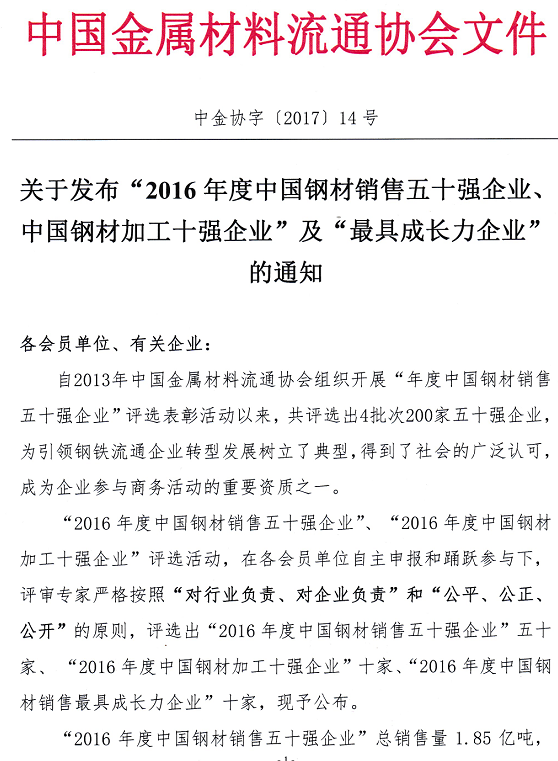 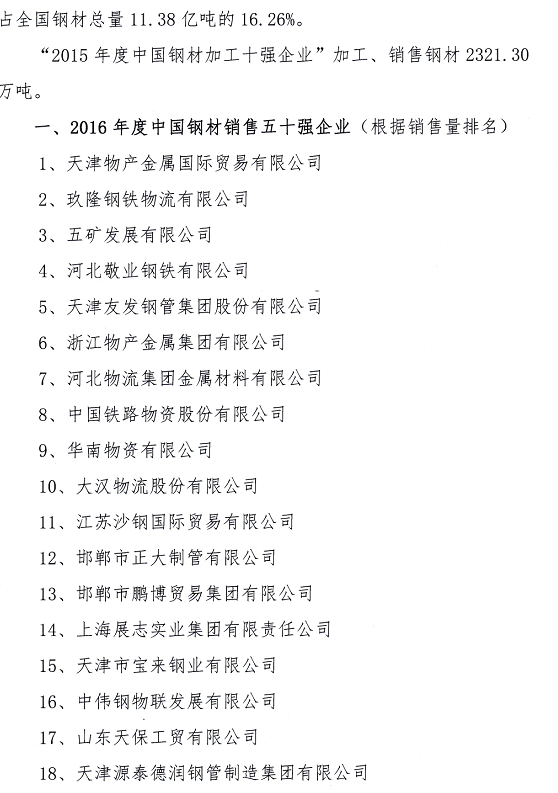 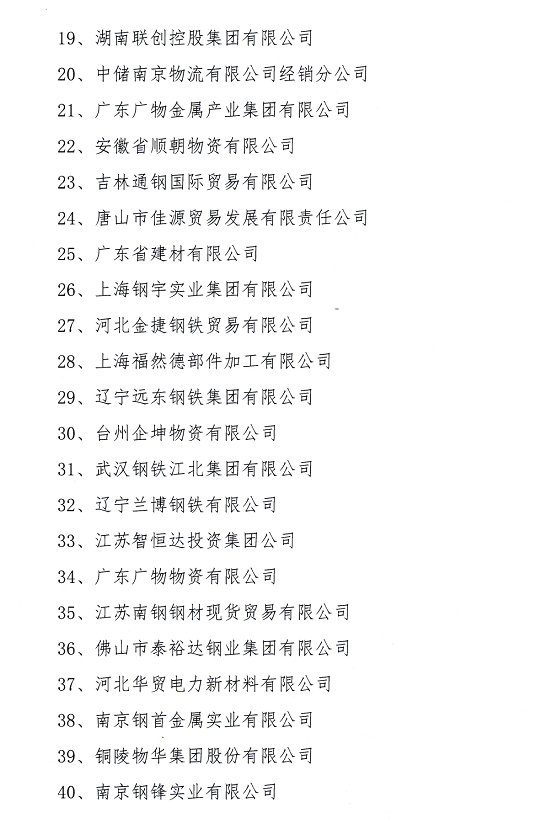 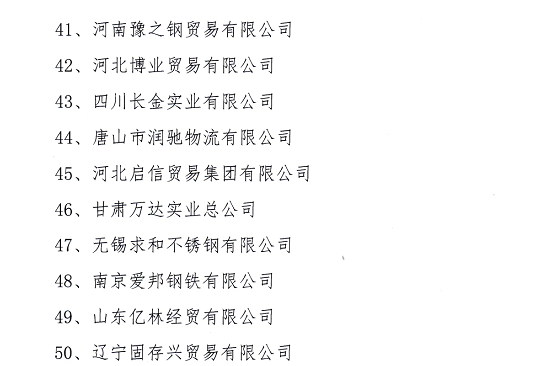 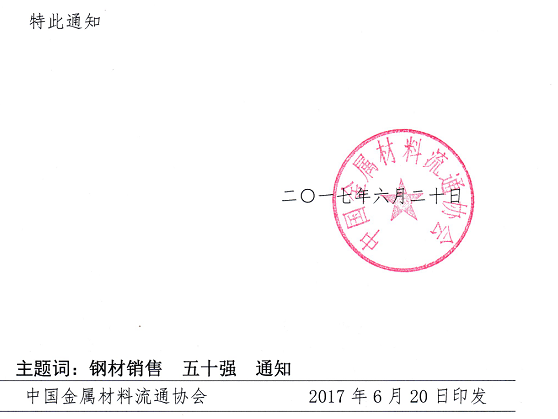 